Уважаемые коллеги!	В целях усиления пропаганды пожарной безопасности  и безопасности на водных объектах средствами интернет - ресурсов, а также в соответствии со ст. 21 «Пропаганда знаний в области защиты населения и территорий от чрезвычайных ситуаций»   Федерального   закона   №  69-ФЗ   от   21.12.1994 «О пожарной безопасности» Главным управлением МЧС России по Ярославской области проведен мониторинг официальных сайтов муниципальных образований и образовательных организаций. 	В ходе проведенного мониторинга выявлено, что на сайтах организаций профилактическая информация отсутствует либо представлена не в полном объеме.	В целях доступности и эффективной  наглядности, а также усиления профилактической деятельности с обучающимися  рекомендуем:1. Разместить профилактическую информацию (прилагается) на главных страницах сайтов образовательных организаций и на соответствующих стендах.2. Активизировать работу по созданию и оснащению наглядными пособиями кабинетов для изучения предмета «Основы безопасности жизнедеятельности».3. Совместно с Главным управлением МЧС России по Ярославской области организовать работу по развитию движения «Школа безопасности» для закрепления у обучающихся практических навыков в области безопасности и способов выживания в экстремальных ситуациях.Приложение:  во вложенном файле  в 1 экз.Первыйзаместитель директора департамента                                        О.Ю. КалугинаМолчанова Татьяна Александровна  400-865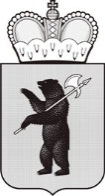 ДЕПАРТАМЕНТ ОБРАЗОВАНИЯЯРОСЛАВСКОЙ ОБЛАСТИСоветская ул., д. . Ярославль, 150000Телефон (4852) 40-18-95Факс (4852) 72-83-81e-mail: http://yarregion.ru/depts/dobrОКПО 00097608, ОГРН 1027600681195,ИНН / КПП 7604037302 / 76040100111.03.2016 № Их. 24-1030/16На №        от          ДЕПАРТАМЕНТ ОБРАЗОВАНИЯЯРОСЛАВСКОЙ ОБЛАСТИСоветская ул., д. . Ярославль, 150000Телефон (4852) 40-18-95Факс (4852) 72-83-81e-mail: http://yarregion.ru/depts/dobrОКПО 00097608, ОГРН 1027600681195,ИНН / КПП 7604037302 / 76040100111.03.2016 № Их. 24-1030/16На №        от          Руководителяммуниципальных органовуправления образованиемРуководителям общеобразовательных организаций